ХIII – заседание                                                    XXV – го созыва                                                  Р Е Ш Е Н И ЕО положении муниципальных правовых актах сельского поселения Вострецовский сельсоветВ соответствии с Федеральным Законом «Об общих принципах организации местного самоуправления в РФ» №131 - ФЗ от 06.10.2003г, Уставом СП Вострецовский сельсовет Совет СП Вострецовский сельсовет  РЕШИЛ:Утвердить Положение о  муниципальных правовых актах сельского поселения Вострецовский сельсовет.Данное положение обнародовать на информационном стенде в здании  администрации сельского поселения.Контроль за исполнением данного Положения возложить на постоянную комиссию по социально – гуманитарным вопросам.Глава СП Вострецовский  сельсовет муниципального районаБураевский район Республики Башкортостан:                     К.В.Гатауллин с. Вострецово« 18 » января  2010 года№ 116ПРИЛОЖЕНИЕ
к решению Совета депутатов СП Вострецовский сельсовет
от 05.03.2010 г. №117ПОЛОЖЕНИЕ О МУНИЦИПАЛЬНЫХ ПРАВОВЫХ АКТАХ  МУНИЦИПАЛЬНОГО ОБРАЗОВАНИЯ ВОСТРЕЦОВСКИЙ СЕЛЬСОВЕТГлава 1. ОБЩИЕ ПОЛОЖЕНИЯ
Статья 1. Предмет регулирования настоящего Положения
Настоящее Положение в соответствии с Конституцией Российской Федерации, Федеральным законом «Об общих принципах организации местного самоуправления в Российской Федерации», Уставом и законами Республики Башкортостан, Уставом муниципального образования Вострецовский сельсовет  определяет понятие, виды, порядок принятия (издания), вступления в силу муниципальных правовых актов муниципального образования Вострецовский сельсовет  Оренбургского района Оренбургской области ( далее МО Вострецовский сельсовет).

Статья 2. Основные понятия, применяемые в настоящем Положении
1. В настоящем Положении применяются следующие понятия:1.1. муниципальный правовой акт муниципального образования Вострецовский Вострецовский сельсовет – решение по вопросам местного значения или по вопросам осуществления отдельных государственных полномочий, переданных органам местного самоуправления федеральными и областными законами, принятое населением села Вострецово непосредственно на местном референдуме, органом местного самоуправления и (или) должностным лицом местного самоуправления, документально оформленное, обязательное для исполнения на территории муниципального образования, устанавливающее, изменяющее либо отменяющее обязательные правила или имеющее индивидуальный характер;
1.2. нормативный правовой акт  муниципального образования Вострецовский сельсовет – официальный письменный документ ,принятый Советом депутатов МО Вострецовский сельсовет в порядке, установленном настоящим Положением, в пределах ее компетенции, устанавливающий, изменяющий или отменяющий правовые нормы (правила поведения), обязательные для исполнения на территории  муниципального образования Вострецовский сельсовет Оренбургского района Оренбургской области неопределенным кругом лиц, рассчитанные на неоднократное применение;
1.3. ненормативный (индивидуальный) правовой акт - официальный письменный документ, принятый (изданный) в порядке, установленном настоящим Положением, органом местного самоуправления или должностным лицом местного самоуправления, носящий индивидуальный характер и связанный с конкретными правоотношениями;
1.4. органы местного самоуправления – Совет депутатов МО Ч Вострецовский сельсовет, Глава  МО Вострецовский сельсовет, Администрация МО Вострецовский сельсовет ,  Ревизионная комиссия МО Вострецовский сельсовет, должностные лица местного самоуправления – выборные либо заключившие контракт (трудовой договор) лица, наделенные исполнительно-распорядительными полномочиями по решению вопросов местного значения и (или) по организации деятельности органов местного самоуправления;
1.6. правотворчество (правотворческая деятельность) органов местного самоуправления - урегулированная законодательством и иными нормативными правовыми актами Российской Федерации, Уставом муниципального образования Вострецовский сельсовет и иными нормативными правовыми актами  МО Чернореченский сельсовет деятельность по подготовке, принятию (изданию), изменению, введению в действие и признанию утратившими силу муниципальных правовых актов;
1.7. правотворческий процесс – урегулированный законодательством и иными нормативными правовыми актами Российской Федерации, Уставом муниципального образования МО Чернореченский сельсовет и иными нормативными правовыми актами МО Чернореченский сельсовет процесс подготовки, внесения, рассмотрения, принятия (издания), подписания и официального опубликования муниципального правового акта;
1.8. стадии правотворческого процесса - ряд последовательных этапов принятия (издания) муниципального правового акта, на каждом из которых решаются самостоятельные задачи правотворческой деятельности;
1.9. правила юридической техники - совокупная связь определенных приемов (юридическая терминология, юридические конструкции, способ построения правовых актов), применяемых при разработке содержания и структуры муниципальных правовых актов;
1.10. реквизиты муниципального правового акта - обязательные сведения, включаемые в текст муниципального правового акта для признания его действительным.
1.11. официальное толкование муниципальных правовых актов - это деятельность органов местного самоуправления и должностных лиц местного самоуправления МО Вострецовский сельсовет по разъяснению принятого (изданного) ими муниципального правового акта.
Статья 3. Основные принципы правотворчества
1. При осуществлении правотворческой деятельности органы местного самоуправления должностные лица местного самоуправления должны соблюдать следующие основные принципы:1.1. обеспечения верховенства Конституции Российской Федерации, федерального и областного законодательства;
1.2. демократизма и гласности в процессе разработки и принятия муниципальных правовых актов;
1.3. единства, полноты и непротиворечивости системы муниципальных правовых актов;
1.4. планомерности и оперативности правотворчества;
1.5. соблюдения правил юридической техники;
1.6. открытости и доступности информации о принятых муниципальных правовых актах, за исключением случаев, установленных действующим законодательством.2. Муниципальные правовые акты не должны противоречить Конституции Российской Федерации, федеральным законам, Постановлениям Правительства РФ, нормативным правовым актам Президента РФ, Уставу и законам Оренбургской области, Уставу муниципального образования МО Вострецовский сельсовет.

Статья 4. Муниципальные правовые акты
1. Муниципальные правовые акты принимаются (издаются) органами местного самоуправления и должностными лицами местного самоуправления в соответствии с их компетенцией.
2. В систему муниципальных правовых актов входят:2.1. устав муниципального образования Вострецовский сельсовет;
2.2. решения, принятые на местном референдуме;
2.3. решения Совета депутатов сельского поселения;
2.4. постановления и распоряжения Главы МО Вострецовский сельсовет; иных органов местного самоуправления и должностных лиц местного самоуправления.3. Устав муниципального образования Вострецовский сельсовет  является основой муниципальной правовой системы МО Вострецовский сельсовет. Устав муниципального образования Вострецовский сельсовет и правовые акты, принятые на местном референдуме, являются актами высшей юридической силы в системе муниципальных правовых актов, имеют прямое действие и применяются на всей территории муниципального образования Вострецовский сельсовет. Иные муниципальные правовые акты не должны противоречить Уставу муниципального образования Вострецовский сельсовет  и решениям, принятым на местном референдуме.
4. К муниципальным правовым актам относятся нормативные правовые акты и ненормативные (индивидуальные) правовые акты.
5. Ненормативные (индивидуальные) правовые акты не должны противоречить нормативным правовым актам.
6. В случае коллизии муниципальных правовых актов, обладающих равной юридической силой, действуют положения акта, принятого позднее.

Статья 5. Обязательность исполнения муниципальных правовых  актов
1. Муниципальные правовые акты, вступившие в силу, обязательны для исполнения всеми расположенными на территории МО Вострецовский сельсовет  предприятиями, учреждениями, организациями, а также органами и должностными лицами местного самоуправления, гражданами.
2. Предприятия, учреждения, организации, органы местного самоуправления и должностные лица местного самоуправления, граждане несут ответственность за неисполнение муниципальных правовых актов в соответствии с действующим законодательством.
3. Муниципальные правовые акты, действия (бездействие) органов местного самоуправления и должностных лиц местного самоуправления по их исполнению противоречащие действующему законодательству, могут быть обжалованы в судебные органы в установленном законом порядке.Глава 2. ПРАВОТВОРЧЕСКИЙ ПРОЦЕСС.
Статья 6. Стадии правотворческого процесса
1. Основными стадиями правотворческого процесса являются:1.1. подготовка и внесение проекта муниципального правового акта в органы местного самоуправления или должностным лицам местного самоуправления;
1.2. рассмотрение проекта муниципального правового акта и его принятие органом местного самоуправления или должностным лицом местного самоуправления;
1.3. подписание и официальное опубликование муниципального правового акта;
1.4. вступление в силу муниципального правового акта.Статья 7. Подготовка проектов муниципальных правовых актов
1. Подготовка проектов муниципальных правовых актов осуществляется органами местного самоуправления, как правило, самостоятельно.
2. При подготовке проектов муниципальных правовых актов МО Вострецовский сельсовет по вопросам местного значения могут проводиться публичные слушания. Порядок организации и проведения публичных слушаний определяется  Положением о порядке организации и проведения публичных слушаний в МО Вострецовский сельсовет. Результаты публичных слушаний подлежат официальному опубликованию (обнародованию) в газете «Алга».3. Проект муниципального правового акта, при необходимости, может быть направлен соответствующим органом местного самоуправления или должностным лицом для проведения юридической экспертизы.
4. Экспертное заключение о соответствии проекта муниципального правового акта федеральному, областному законодательству, нарушении правил юридической техники, недостаточности и (или) отсутствия необходимости правового регулирования, направляемое в адрес соответствующего органа местного самоуправления или должностного лица местного самоуправления, рассматривается, как правило, до принятия проекта  правового акта.
5. Проект муниципального правового акта может быть направлен  на научную экспертизу.5.1. Научная экспертиза проекта муниципального правового акта может быть в зависимости от предмета исследования и конкретных задач правовой, экономической, финансовой, экологической, технической и иной.
5.2. В качестве экспертов привлекаются организации и лица, не принимавшие ранее непосредственного участия в подготовке соответствующего проекта правового акта. В оценке проектов эксперты независимы.Статья 8. Вступление в силу муниципальных правовых актов
1. Муниципальные правовые акты вступают в силу в порядке, установленном Уставом муниципального образования Вострецовский сельсовет, за исключением решений Совета депутатов о налогах и сборах, которые вступают в силу в соответствии с Налоговым кодексом Российской Федерации.
2. Муниципальные правовые акты, затрагивающие права, свободы и обязанности человека и гражданина, вступают в силу после их официального опубликования (обнародования).
3. Ненормативные правовые акты органов местного самоуправления и должностных лиц местного самоуправления вступают в силу с момента их подписания, если иной порядок не оговорен в самом правовом акте.

Статья 9. Срок действия муниципальных правовых актов
1. Муниципальный правовой акт органов местного самоуправления и должностных лиц местного самоуправления действует бессрочно, если срок его действия не указан в самом акте. Определенным временем может быть ограничено действие отдельных положений муниципального правового акта.
2. Муниципальные правовые акты, влияющие на состояние местного бюджета, действуют до принятия местного бюджета на следующий год.

Статья 10. Действие муниципальных правовых актов в пространстве и по кругу лиц
1. Действие муниципальных правовых актов начинается со дня их вступления в силу и прекращается в день утраты ими юридической силы.
2. Действие муниципальных правовых актов распространяется на всю территорию муниципального образования Вострецовский сельсовет, на всех лиц, проживающих и пребывающих на территории муниципального образования Вострецовский сельсовет, за исключением случаев, предусмотренных международными договорами Российской Федерации, федеральными и областными законами.
3. Действие муниципального правового акта не распространяется на отношения, возникшие до его вступления в силу, если самим муниципальным правовым актом не установлено иное.
4. Ненормативные правовые акты органов местного самоуправления и должностных лиц местного самоуправления носят индивидуальный характер и распространяются на лиц, прямо указанных в акте.

Статья 11. Отмена муниципальных правовых актов и приостановление их действия
1. Муниципальные правовые акты могут быть отменены или их действие может быть приостановлено:
2. Действие муниципального правового акта или его отдельных положений может быть приостановлено на определенный срок, до наступления определенного события или на неопределенный срок.
3. Если действие муниципального правового акта или его отдельных положений было приостановлено на определенный срок или до наступления определенного события, то муниципальный правовой акт или его отдельные положения вводятся в действие на следующий день после окончания определенного срока или после наступления определенного события.
4. Если действие муниципального правового акта или его отдельных положений было приостановлено на неопределенный срок, то муниципальный правовой акт или его отдельные положения вводятся в действие путем издания соответствующего правового акта органа местного самоуправления или должностного лица местного самоуправления.

Статья 12. Утрата муниципальным правовым актом юридической силы
1. Муниципальный правовой акт или его отдельные положения утрачивают юридическую силу в случаях:- истечения срока действия (срочный правовой акт);
- принятия нового правового акта, отменяющего действующий правовой акт;
- признания правового акта утратившим силу;
- отмены правового акта в соответствии с действующим законодательством;
- признания правового акта недействующим и не подлежащим применению по решению суда;
- в иных случаях, установленных действующим законодательством.2. В случае принятия решения суда о признании муниципального правового акта (или его отдельного положения) недействующим и не подлежащим применению, такой правовой акт подлежит приведению в соответствие с федеральным и областным законодательством или признанию утратившим силу.

Статья 13. Официальное опубликование(обнародование) нормативных правовых актов
1. Нормативные правовые акты подлежат официальному опубликованию (обнародованию).
2. Официальным опубликованием нормативного правового акта считается публикация его полного текста в газете «Алга», обнародованием - размещение копии нормативного правового акта в местах наибольшего скопления людей.
3. Нормативный правовой акт публикуется, как правило, в одном номере официального издания. Если значительный по объему нормативный правовой акт по техническим причинам не может быть опубликован полностью в одном номере официального издания, то такой нормативный правовой акт публикуется в нескольких номерах подряд. В этом случае днем официального опубликования нормативного правового акта является день выхода номера, в котором завершена публикация его полного текста.
4. Официальное опубликование нормативных правовых актов в сокращенном виде, а также в изложении не допускается.
5. Нормативные правовые акты, в которые были внесены изменения и (или) дополнения,  могут быть повторно официально опубликованы в полном объеме с учетом всех изменений и (или) дополнений.
6. При официальном опубликовании текст нормативного правового акта излагается в точном соответствии с заверенной копией подлинника нормативного правового акта.
7. В случае если при официальном опубликовании нормативного правового акта были допущены ошибки, опечатки, иные неточности в сравнении с подлинником нормативного правового акта, то в десятидневный срок со дня обнаружения ошибки, опечатки, иной неточности в том же издании должны быть опубликованы официальное извещение об исправлении неточности и подлинная редакция соответствующих положений.
8. При опубликовании ненормативных правовых актов органов местного самоуправления МО Вострецовский сельсовет применяются те же правила, что и при опубликовании нормативных правовых актов.

Статья 14. Официальное толкование муниципальных правовых актов
1. Официальное толкование муниципальных правовых актов МО Вострецовский сельсовет осуществляется принявшими их органами и должностными лицами местного самоуправления в случае обнаружения неясностей в содержании актов, неправильной или противоречивой трактовки их применения. Официальное толкование решений, принятых на местном референдуме, осуществляет Совет депутатов МО Вострецовский сельсовет.
2. Официальное толкование муниципальных правовых актов осуществляется в той же форме, в какой приняты толкуемые правовые акты, если иное не предусмотрено федеральным и (или) областным законодательством.
3. Органы и должностные лица местного самоуправления вправе давать официальное толкование как по собственной инициативе, так и по запросам субъектов правотворческой инициативы путем принятия правовых актов-разъяснений.
4. Документы официального толкования муниципальных правовых актов подлежат обязательному применению на всей территории МО Вострецовский сельсовет.
5. Правовые акты официального толкования муниципальных  правовых актов не имеют самостоятельного значения и применяются только вместе с разъясняемыми ими муниципальными правовыми актами. В случае изменения, дополнения или признания утратившими силу толкуемых муниципальных правовых актов принимается соответствующий правовой акт о внесении изменений, дополнений в акты официального толкования или признании их утратившими силу.
6. В процессе официального толкования муниципальных правовых актов не могут создаваться новые правовые нормы.

Статья 15. Систематизированный учет муниципальных правовых актов
1. Муниципальные правовые акты подлежат систематизированному учету, включающему в себя их регистрацию, хранение, создание и поддержание в контрольном состоянии их фондов, формирование электронной базы данных муниципальных правовых актов.
2. Порядок систематизированного учета муниципальных правовых актов определяется органами или должностными лицами местного самоуправления, если иное не установлено нормативными правовыми актами  МО Вострецовский сельсовет.Глава 3. ПРАВИЛА ЮРИДИЧЕСКОЙ ТЕХНИКИ
Статья 16. Общие правила юридической техники
1. Муниципальные правовые акты излагаются на русском языке.
2. Изложение муниципального правового акта должно быть логичным, кратким и ясным, обеспечивающим простоту и доступность понимания, исключающим  различное толкование. Текст муниципального правового акта должен соответствовать правилам современного русского литературного языка с учетом функционально-стилистических особенностей текстов правовых актов.
3. В муниципальном правовом акте должны быть даны определения используемых юридических, технических, научных и иных специальных терминов, если без этого невозможно или затруднено его понимание. Слова и выражения в муниципальном правовом акте используются в значении, обеспечивающем их точное понимание и единство с терминологией, применяемой в федеральном и областном законодательстве. Не допускается обозначение в муниципальном правовом акте разных понятий одним термином или одного понятия разными терминами, если это специально не оговаривается в самом правовом акте.
4. Муниципальный правовой акт должен содержать только положения, регулирующие взаимосвязанные друг с другом вопросы.
5. Нумерация муниципальных правовых актов ведется в пределах года, исходя из даты принятия (подписания). Решению, принятому местным референдумом, номер присваивается, исходя из даты его принятия.

Статья 17. Структура муниципального правового акта
1. Структура муниципального правового акта должна обеспечивать логическое развитие темы правового регулирования.
2. Все изменения и дополнения, вносимые в муниципальный правовой акт, должны соответствовать его структуре.
3. Если правовым актом органов местного самоуправления или должностных лиц местного самоуправления предусматривается прекращение действия какого-либо муниципального правового акта, то последний признается утратившим силу.
4. Если муниципальный правовой акт предусматривает существенные изменения и (или) дополнения какого-либо муниципального правового акта, то изменения и (или) дополнения такого акта предусматривают, как правило, его изложение в новой редакции.
5. Содержание муниципального правового акта и оформление приложений к нему осуществляется в соответствии с инструкцией по делопроизводству соответствующего органа местного самоуправления МО Вострецовский сельсовет.

Глава 4. УСТАВ МУНИЦИПАЛЬНОГО ОБРАЗОВАНИЯ ВОСТРЕЦОВСКИЙ СЕЛЬСОВЕТ

Статья 18. Устав муниципального образования Вострецовский сельсовет.
1. Устав муниципального образования Вострецовский сельсовет – нормативный правовой акт высшей юридической силы в системе муниципальных правовых актов, определяющий правовые, экономические и финансовые основы местного самоуправления МО Вострецовский сельсовет, устанавливающий участие населения села Вострецово решении вопросов местного значения, структуру органов местного самоуправления  сельского поселения, компетенцию и порядок деятельности органов и должностных лиц местного самоуправления МО Вострецовский сельсовет.
2. Устав муниципального образования Вострецовский сельсовет принимается Советом депутатов МО Вострецовский сельсовет в соответствии с федеральным и областным законодательством и нормативными правовыми актами Совета депутатов МО Вострецовский сельсовет.
3. Устав муниципального образования Вострецовский сельсовет, изменения и дополнения к нему подлежат государственной регистрации в порядке, установленном законодательством Российской Федерации.
4. Устав муниципального образования Вострецовский сельсовет, изменения и дополнения к нему вступают в силу после их официального опубликования (обнародования).Глава 5. РЕШЕНИЯ, ПРИНЯТЫЕ НА МЕСТНОМ РЕФЕРЕНДУМЕ
Статья 19. Решения, принятые на местном референдуме
1. Решение вопросов местного значения непосредственно гражданами муниципального образования Вострецовский сельсовет осуществляется путем прямого волеизъявления населения муниципального образования, выраженного на местном референдуме.
2. Если для реализации решения, принятого путем прямого волеизъявления населения муниципального образования, дополнительно требуется принятие (издание) муниципального правового акта, орган местного самоуправления или должностное лицо местного самоуправления, в компетенцию которых входит принятие (издание) указанного акта, обязаны в течение 15 дней со дня вступления в силу решения, принятого на референдуме, определить срок подготовки и (или) принятия соответствующего муниципального правового акта. Указанный срок не может превышать три месяца.
3. Органы и должностные лица местного самоуправления сельского поселения обеспечивают исполнение принятого на местном референдуме решения в соответствии с разграничением полномочий между ними, определенным Уставом муниципального образования Вострецовский сельсовет.
4. Решение о проведении местного референдума, а также принятое на местном референдуме решение может быть обжаловано в судебном порядке в соответствии с действующим законодательством.Глава 6. ВИДЫ МУНИЦИПАЛЬНЫХ ПРАВОВЫХ АКТОВ
Статья 20. Правовые акты Совета депутатов МО Вострецовский  сельсовет
1. Правовые акты Совета депутатов МО Вострецовский сельсовет принимаются в форме решений.
2. Правовые акты Совета депутатов МО Вострецовский сельсовет (решения) принимаются:- по вопросам, отнесенным к ее компетенции федеральными законами, законами Бураевского района, Уставом муниципального образования Вострецовский сельсовет;
- по вопросам организации деятельности Совета депутатов поселения.3. Правовые акты  Совета депутатов МО Вострецовский сельсовет (решения) могут приниматься в иных случаях, установленных федеральными законами, законами Оренбургской области, Уставом муниципального образования Вострецовский сельсовет.
4. Правовые акты Совета депутатов МО Вострецовский сельсовет (решения) принимаются на его заседании. Правовые акты Совета депутатов МО Вострецовский сельсовет  (решения) в соответствии с Уставом муниципального образования Вострецовский сельсовет подписывает Глава муниципального образования Вострецовский сельсовет.
5. Правовые акты Совета депутатов МО Вострецовский сельсовет (решения), затрагивающие права, свободы и обязанности человека и гражданина, вступают в силу после их официального опубликования (обнародования).
6. Иные правовые акты  Совета депутатов МО Вострецовский сельсовет  (решения) вступают в силу после их подписания, если другой порядок не определен в самом акте.

Статья 21. Правовые акты Главы МО Вострецовский сельсовет.
1. Правовые акты Главы МО Вострецовский сельсовет  издаются в форме постановлений и распоряжений.
2. Постановления Главы МО Вострецовский сельсовет  издаются в пределах полномочий Главы МО Вострецовский сельсовет, установленных федеральными законами, законами Бураевского района, Уставом муниципального образования Вострецовский сельсовет и решениями Совета депутатов МО Вострецовский сельсовет по вопросам местного значения.
3. Распоряжения Главы МО Вострецовский сельсовет  издаются по вопросам организации работы администрации МО Вострецовский сельсовет.
4. Порядок подготовки и принятия правовых актов Главы МО Вострецовский сельсовет определяются Главой МО Вострецовский сельсовет.

Глава 7. МЕХАНИЗМ ПОДГОТОВКИ  И ВНЕСЕНИЯ ПРОЕКТОВ ПРАВОВЫХ АКТОВ СОВЕТА ДЕПУТАТОВ

Статья 22. Порядок подготовки проектов правовых актов (решений) Совета депутатов МО Вострецовский сельсовет
1. Проекты правовых актов (решений) Совета депутатов вносятся в Совет депутатов МО Вострецовский сельсовет  субъектами права правотворческой инициативы.
2. Правом правотворческой инициативы обладают депутаты Совета депутатов МО Вострецовский сельсовет , Глава МО Вострецовский сельсовет,  иные органы местного самоуправления, органы территориального общественного самоуправления, инициативные группы граждан  МО Вострецовский сельсовет.
3. Депутаты Совета депутатов реализуют право правотворческой инициативы через постоянные депутатские комиссии Совета депутатов МО  Вострецовский сельсовет, совместно с другими депутатами или единолично.
4. Реализация права правотворческой инициативы населением села Вострецово и органами территориального общественного самоуправления осуществляется в порядке, установленном Уставом муниципального образования МО Вострецовский сельсовет.
5. Проекты правовых актов, исходящие от государственных органов, общественных объединений, организаций, не обладающих правом правотворческой инициативы, могут быть внесены в Совет депутатов МО Вострецовский сельсовет  через соответствующие субъекты правотворческой инициативы.
6. Субъект права правотворческой инициативы может в любое время отозвать внесенный им в Совет депутатов проект правового акта, направив в Совет депутатов  письменное заявление об этом.
7. Проекты правовых актов (решений) Совет депутатов  должны быть представлены в Совет депутатов не позднее, чем за 15 дней до ее заседания.    Башкортостан Республикаhы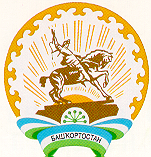     Борай районы муниципаль    районының Вострецов ауыл    советы ауыл биләмәhе Советы452974, Борай районы, Вострецово ауылы, Мәктәп  урамы, 3т. 2-72-14Республика Башкортостан Совет Сельского поселения Вострецовский сельсовет муниципального района Бураевский район 452974, Бураевский район, с. Вострецово, ул. Школьная, 3               т. 2-72-14